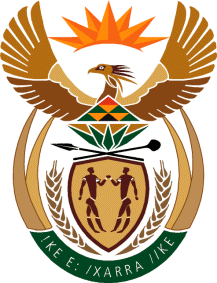 MINISTRY OF TOURISMREPUBLIC OF SOUTH AFRICAPrivate Bag X424, Pretoria, 0001, South Africa. Tel. (+27 12) 444 6780, Fax (+27 12) 444 7027Private Bag X9154, Cape Town, 8000, South Africa. Tel. (+27 21) 469 5800, Fax: (+27 21) 465 3216NATIONAL ASSEMBLY:QUESTION FOR WRITTEN REPLY:Question Number:	1253Date of Publication:	19 June 2020NA IQP Number:	22Date of reply: 		01 July 2020		Mr M S F de Freitas (DA) to ask the Minister of Tourism: With reference to the National Registrar of Tourist Guides and his/her duties, (a) what information was published to promote and develop the tourist guiding sector in each month (i) in the past three financial years and (ii) since 1 April 2020, (b) how was the information (i) published and (ii) distributed and (c) what information was contained in each instance respectively?							NW1619EREPLY:What information was published to promote and develop the tourist guiding sector in each monthIn the past three financial years:Since 1 April 2020How was the information What information was contained in each instance respectively?YearsInformation published to promote and develop the guiding sector2017/2018Bi-annual tourist guiding newsletters, information on awareness initiatives such as International Tourist Guide Day, Lilizela Tourism Awards, Tourist Guide Awareness Inspections and information pertaining to training initiatives to develop the guiding sector.2018/2019Bi-annual tourist guiding newsletters, tourist guide information booklets, information on awareness initiatives such as International Tourist Guide Day, Lilizela Tourism Awards, Tourist Guide Awareness Inspections and information pertaining to training initiatives to develop the guiding sector.2019/2020Information on awareness initiatives such as International Tourist Guide Day, Lilizela Tourism Awards, Tourist Guide Awareness Inspections and information pertaining to training initiatives to develop the guiding sector.YearInformation that was published to promote and develop the tourist guiding sector2020/2021Information pertaining to training initiatives to develop the guiding sector.InformationPublishedDistributedTourist Guide NewsletterIn a digital format targeting registered tourist guides and key guiding stakeholdersElectronically to all registered tourist guides on the database and via social media platforms.Information BookletsPrinted booklets targeting consumers and unregistered tourist guidesHanded out during awareness inspections.Awareness InitiativesIn digital format targeting registered tourist guides and key guiding stakeholders.Electronically to all registered tourist guides on the database and via social media platforms including the departmental website.Training InitiativesIn digital format targeting registered tourist guides and key guiding stakeholders.Electronically to all registered tourist guides on the database and via social media platforms including the departmental website.InformationInformation contained in published formatInformation contained in distributed formatTourist Guide NewsletterInformation about departmental programmes on guiding and information pertinent to tourist guides.Same as published format.Information BookletsBooklet for consumers - information about the use of registered tourist guides and the consequences of non-compliance and where to access information on guides.Booklet for unregistered tourist guides – information on how to register and the consequences of non-compliance.Same as published format.Awareness InitiativesInformation and outcome of awareness initiatives.Same as published format.Training InitiativesAdverts on training initiatives targeting new entrants.Adverts for registered tourist guides on up-skilling initiatives.Same as published format.